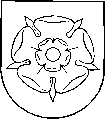 ALYTAUS MIESTO SAVIVALDYBĖS TARYBASPRENDIMASDĖL ALYTAUS MIESTO SAVIVALDYBĖS MOKYKLŲ, VYKDANČIŲ PRIEŠMOKYKLINIO UGDYMO 2019–2020 M. M. PROGRAMAS, GRUPIŲ JOSE SKAIČIŲ IR MODELIŲ SĄRAŠO PATVIRTINIMO2019 m. rugsėjo 25 d. Nr.  T-300AlytusVadovaudamasi Lietuvos Respublikos vietos savivaldos įstatymo 6 straipsnio 8 punktu ir Švietimo įstatymo 8 straipsnio 2 dalimi, atsižvelgdama į Priešmokyklinio ugdymo tvarkos aprašo, patvirtinto Lietuvos Respublikos švietimo ir mokslo ministro 2013 m. lapkričio 21 d. įsakymu Nr. V-1106 „Dėl Priešmokyklinio ugdymo tvarkos aprašo patvirtinimo“, 7.1 papunktį, Alytaus miesto savivaldybės taryba n u s p r e n d ž i a:Patvirtinti Alytaus miesto savivaldybės mokyklų, vykdančių priešmokyklinio ugdymo 2019–2020 m. m. programas, grupių jose skaičių ir modelių sąrašą (pridedama).Šis sprendimas gali būti skundžiamas Lietuvos Respublikos administracinių bylų teisenos įstatymo nustatyta tvarka.Savivaldybės meras	Nerijus Cesiulis______________PATVIRTINTAAlytaus miesto savivaldybės tarybos2019 m. rugsėjo 25 d.sprendimu Nr. T-300 _________ALYTAUS MIESTO SAVIVALDYBĖS MOKYKLŲ, VYKDANČIŲ PRIEŠMOKYKLINIO UGDYMO  2019–2020 M. M. PROGRAMAS, GRUPIŲ JOSE SKAIČIŲ IR  MODELIŲ SĄRAŠAS_____________________Eil. Nr.Švietimo įstaigos pavadinimasPriešmokyklinio ugdymo grupiųskaičiusPriešmokyklinio ugdymo grupiųveiklos trukmė (val.) per parą / per sav.Pedagogų, dirbančių grupėse,skaičius1.Lopšelis-darželis „Pušynėlis“110.3022.Lopšelis-darželis „Pasaka“210.3033.Lopšelis-darželis „Saulutė“210.3034.Lopšelis-darželis „Nykštukas“210.3035.Lopšelis-darželis „Obelėlė“210.3036.Lopšelis-darželis „Šaltinėlis“110.3027.Lopšelis-darželis „Vyturėlis“210.3038.Lopšelis-darželis „Linelis“210.3049.Lopšelis-darželis „Du gaideliai“210.30310.Lopšelis-darželis „Putinėlis“110.30211.Lopšelis-darželis „Volungėlė“210.30412.Lopšelis-darželis „Boružėlė“210.30313.Lopšelis-darželis „Girinukas“210.30414.„Drevinuko“ mokykla-darželis210.30315.„Vilties“ mokykla-darželis110.30216.Senamiesčio pradinė mokykla133.0217.Dzūkijos mokykla130.0118.Piliakalnio progimnazija130.0119.Vidzgirio progimnazija130.0120.„Volungės“ progimnazija130.0121.Panemunės progimnazija133.0122.Likiškėlių progimnazija133.01